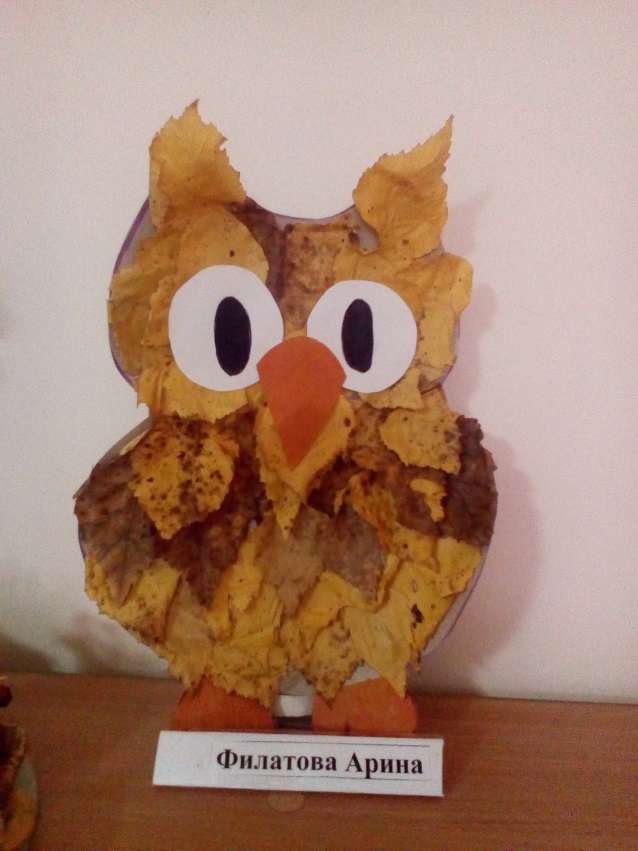 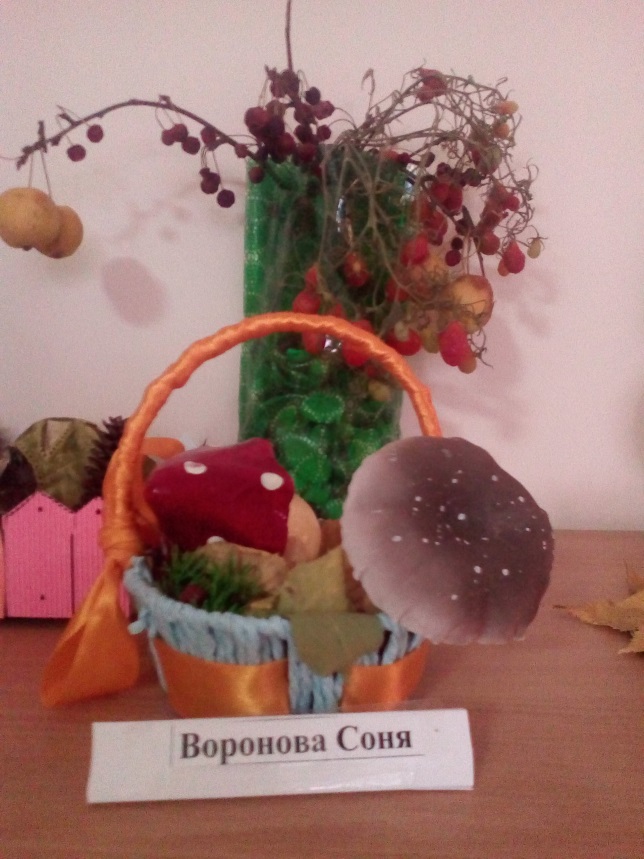 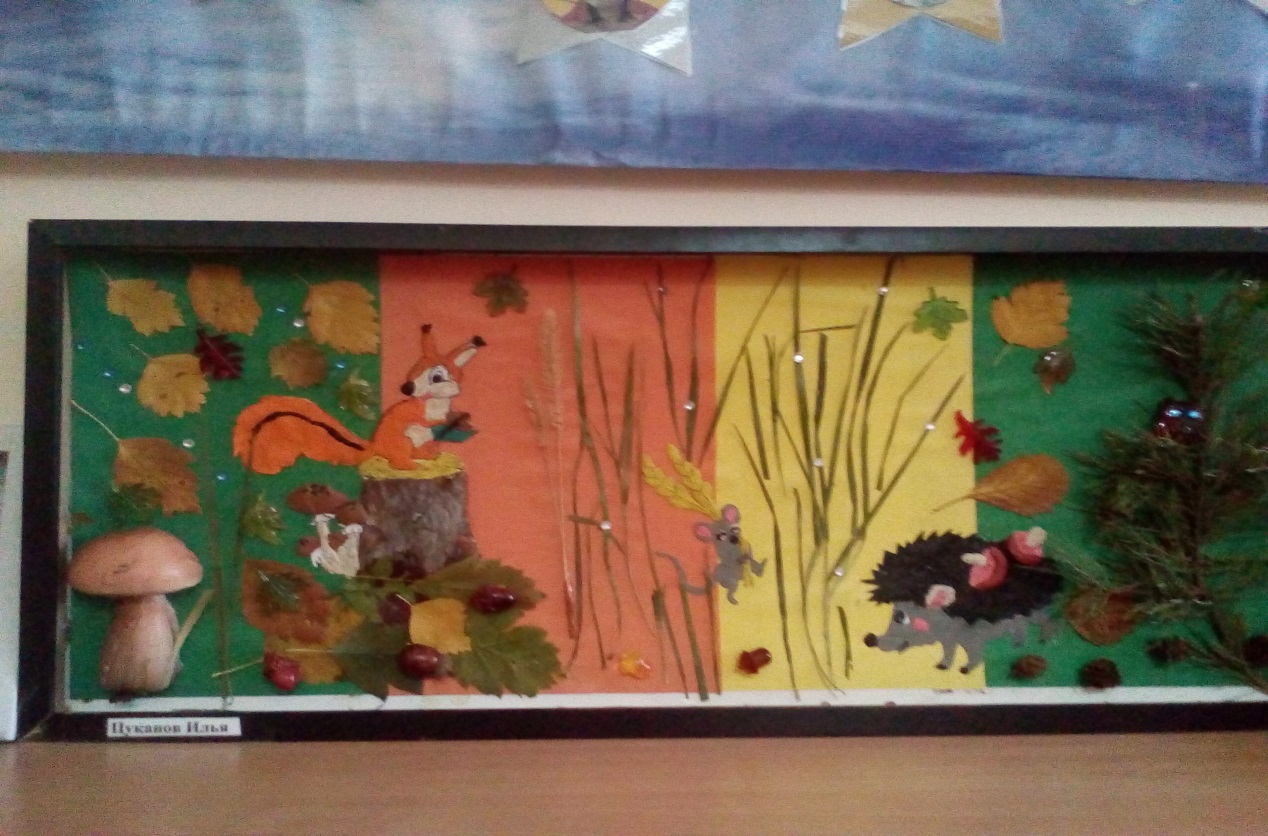     В оформлении выставки «Осенние фантазии» активно  принимали участие  и дети, и родители. Проявили выдумку, творческие способности. В нашей группе праздник осени продолжается.